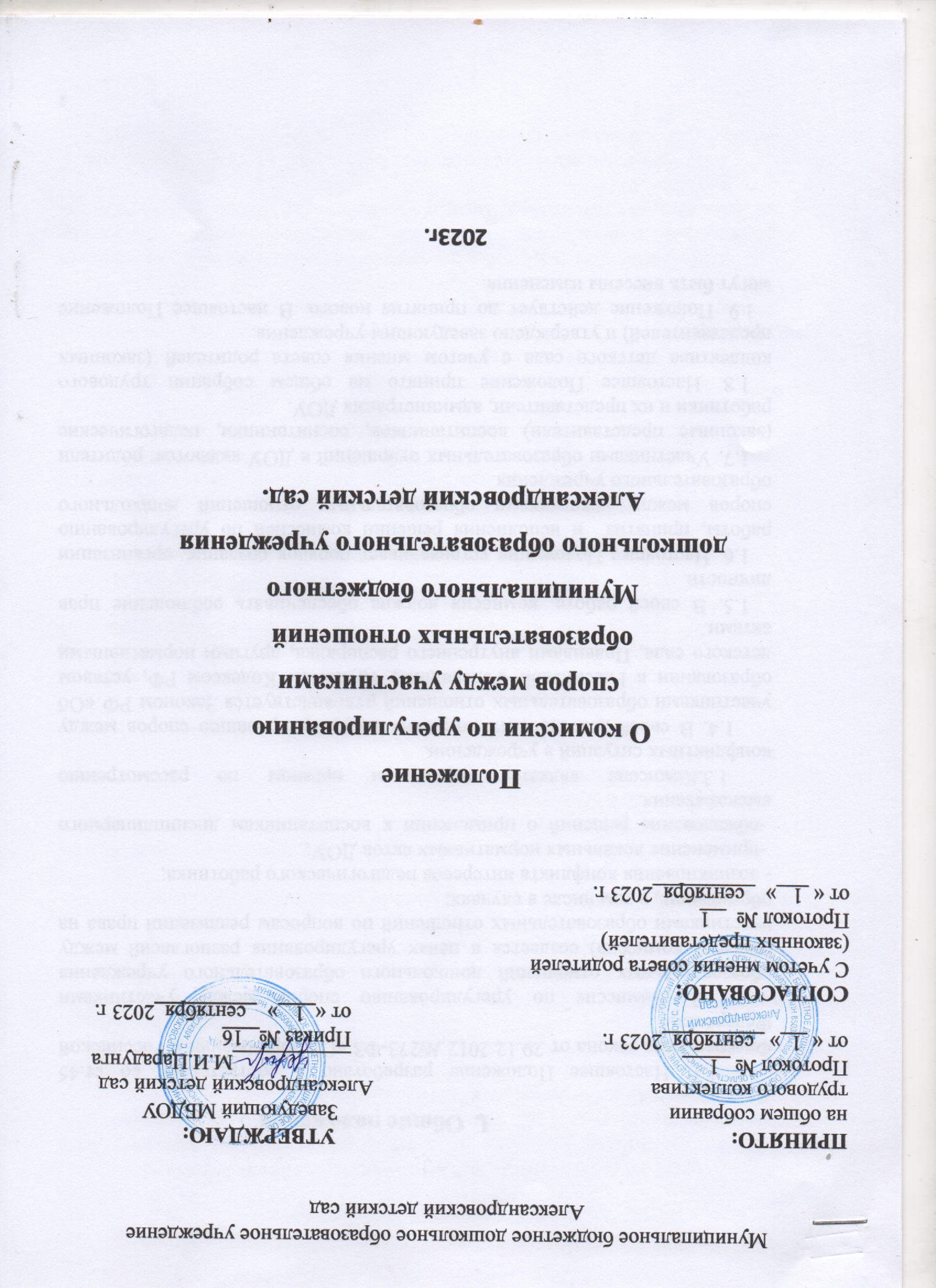 Муниципальное бюджетное дошкольное образовательное учреждение                                                          Александровский детский садПРИНЯТО:                                                                           УТВЕРЖДАЮ:                                                                                                                                                                                                                                                                                                                                                                      на заседании                                                                           Заведующий МБДОУ                                                                                                                                                                                                                                                                                                                           педагогического совета                                                         Александровский детский сад                                                                                                                                                                                                                                                                                                                                                                                                                                                        Протокол № __2___                                                               ___________М.И.Царадунга                                                                                                                                                                                                                                                                                                                                                                                             от « _1_» _сентября_2023 г.                                                  Приказ № __2___                                                                                                                                                                                                                                                                                  от «_1_» _сентября_2023 г.                                                                                                                                                                                                                                                                                                                                                                                                                                                                                             ПоложениеПорядок и освоение перевода, отчисления восстановления обучающихся1.Общие положения.1.1. Настоящие правила разработаны в соответствии с Федеральным Законом «Об образовании в Российской Федерации» от 29.12.2012 г. №273 – Ф3.                                                                                            Положение о порядке комплектования Учреждения, Уставом Муниципального бюджетного дошкольного образовательного учреждения Александровский детский сад (далее МБДОУ).1.2. Данный документ регулирует порядок и основания перевода, отчисления и восстановления несовершеннолетних обучающихся (воспитанников) Муниципального бюджетного дошкольного образовательного учреждения Александровский детский сад.2. Порядок и основания для перевода несовершеннолетнего обучающегося (воспитанника).2.1. Перевод несовершеннолетнего обучающегося (воспитанника) в другое образовательное учреждение может быть:- по заявлению родителей (законных представителей) несовершеннолетнего обучающегося (воспитанника) для продолжения освоения программы в другую организацию, осуществляющую образовательную деятельность;- по обстоятельствам, не зависящим от воли родителей (законных представителей) несовершеннолетнего обучающегося (воспитанника) и МБДОУ осуществляющегося образовательную деятельность, в том числе в случаях ликвидации организации, осуществляющей образовательную деятельность , аннулирования лицензии на осуществление образовательной деятельности;- на основании медицинского заключения о состоянии здоровья ребенка, препятствующего его дальнейшему пребыванию в МБДОУ.2.2. Перевод несовершеннолетнего обучающегося (воспитанника) в детском саду может быть произведен:- в следующую возрастную группу ежегодно не позднее 1 сентября.- в другую группу на время карантина, отпуска или болезни воспитателей.2.3. Основанием для перевода является распорядительный акт (приказ) заведующего о переводе несовершеннолетнего обучающегося (воспитанника).3. Порядок отчисления 3.1.  Основанием для отчисления несовершеннолетнего обучающегося (воспитанника) является распорядительный акт (приказ) заведующего МБДОУ.Права и обязанности участников образовательного процесса, предусмотренные законодательством об образовании и локальными нормативными актами МБДОУ,  прекращаются с даты отчисления несовершеннолетнего обучающегося (воспитанника).3.2. Отчисление несовершеннолетнего обучающегося (воспитанника) из дошкольных групп может производиться в следующих случаях:- в связи с освоением образовательном программы ДОУ, с повышением успеваемости.                                                                                  – в связи с достижением несовершеннолетнего обучающегося (воспитанника) возраста для поступления в первый класс общеобразовательной организации:                                                                                - по заявлению родителей (законных представителей) в случае перевода обучающегося несовершеннолетнего (воспитанника) для продолжения освоения программы в другую организацию, осуществляющую образовательную деятельность;                                                                                   - на основании медицинского заключения о состоянии здоровья ребенка, препятствующего его дальнейшему пребыванию в МБДОУ;                                                                                                                                      - по обстоятельствам, не зависящим от воли родителей (законных представителей) несовершеннолетнего обучающего (воспитанника) и МБДОУ осуществляющего образовательную деятельность, в том числе в случаях ликвидации организации, осуществляющей образовательную деятельность, аннулирования лицензии на осуществление образовательной деятельности.4. Порядок восстановления в МБДОУ.4.1.Несовершеннолетний обучающийся (воспитанник), отчисленный из МБДОУ по инициативе родителей (законных представителей) до завершения освоения образовательной программы, имеет право на восстановление, по заявлению родителей (законных представителей) при наличии  в учреждении свободных мест.4.2. Основанием  для восстановления несовершеннолетнего обучающегося (воспитанника) является распорядительный акт (приказ) заведующего о восстановлении.4.3. Права и обязанности участников образовательного процесса, предусмотренные, законодательством об образовании и локальными актами МБДОУ возникают с даты восстановления несовершеннолетнего обучающегося (воспитанника) в МБДОУ. 